关于规范城市更新实施工作若干问题的处理意见（一）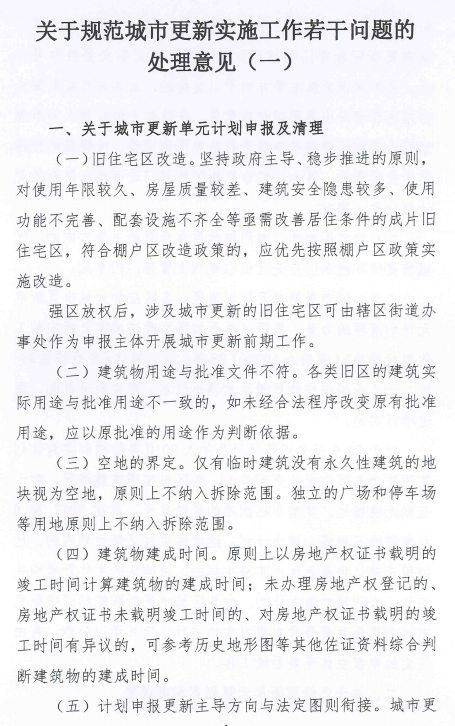 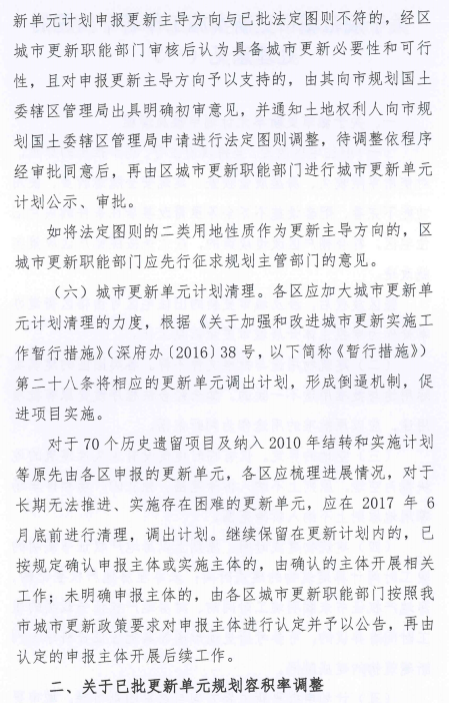 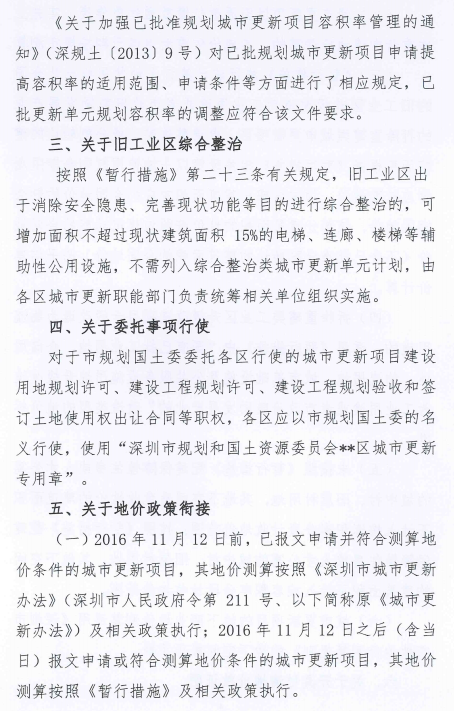 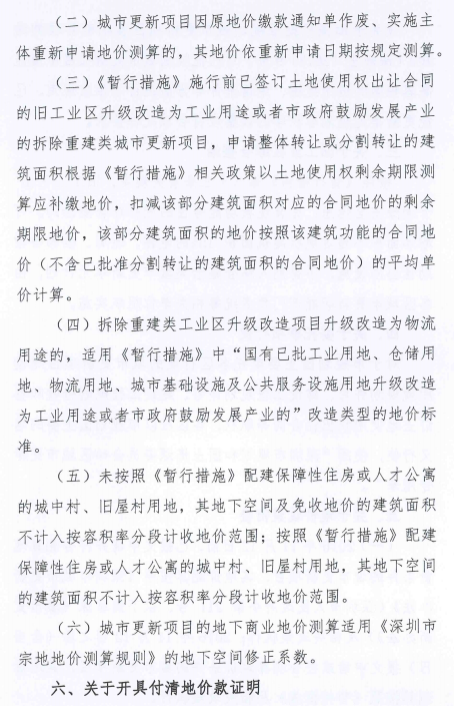 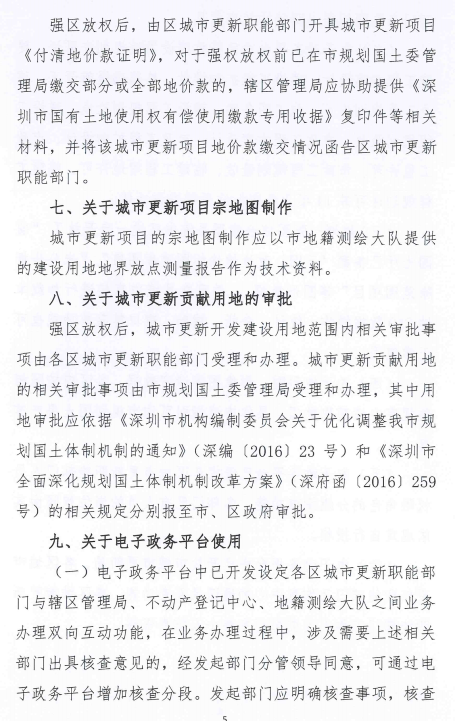 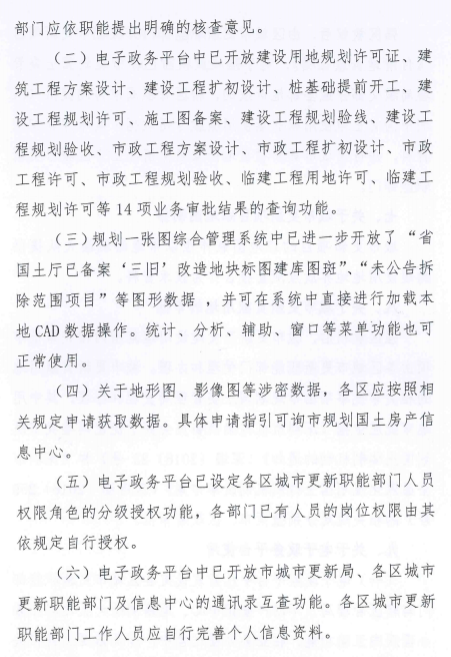 